Assessment Plan 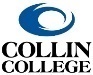 for Workforce and FOS ProgramsProgram/Track Name: Pharmacy Technician ProgramDescription of Program-Level Learning OutcomesProgram Map ▼I=Introduced      P=Practiced     E=Emphasized     A=AssessedProgram-Level Learning  OutcomesProgram-Level Learning  OutcomesProgram Learning Outcome 1:Students will effectively interpret prescriptions and medical abbreviations.  Understand the laws of pharmacy and apply the knowledge to medical safety practices. Utilize reference manuals and what each reference manual containsProgram Learning Outcome 2:Students will be able to explain the differences between a pharmacy technician and a pharmacist’s role in medication use process and effectively apply it in various pharmacy settings. Program Learning Outcome 3:Students will effectively calculate dosing of medication for administration and prepare product for administration.  Perform medication calculation to prepare extemporaneous compounding of medications and how to properly mix and prepare these products.Program Learning Outcome 4:Program Learning Outcome 5:Program Learning Outcome 6:Program CoursesProgram Learning Outcome 1Program Learning Outcome 2Program Learning Outcome 3Program Learning Outcome 4Program Learning Outcome 5Program Learning Outcome 6PHRA 1201 IIPHRA 1205IPIPHRA 1209IPHRA 1313PEAAPHRA 1349IPEEPHRA 1260A, PE, A, PA, PHITT 1305IPHRA 1102IEPHRA 1060AEAAPHRA 1347EE, A, PPHRA 1243E, AE, AE, AProgram-Level Learning Outcome Assessment Measure(s) and Where Implemented in Curriculum Targets- Level of Success ExpectedPLO #1 – Students will effectively interpret prescriptions and medical abbreviations.  Understand the laws of pharmacy and apply the knowledge to medical safety practices. Utilize reference manuals and what each reference manual containsStudents will be evaluated directly via the assignments and essays imbedded in the practical portion of the course along with the didactic one to assess students’ skills and test their knowledge.Will be assigned to conduct a field research project supported by a rubric about:Pharmacy Practice Model InitiativeUtilizing reference manuel in a pharmacyStudents will also be evaluated indirectly via the clinical site evaluations and the employer’s surveys. After assessing the students, 80 % of the students will score a minimum of 7 points in the rubric assigned to the field research project.3-6 months after graduation, will have a goal of 70% job placement rates for the graduating students.PLO #2 - Students will be able to explain the differences between a pharmacy technician and a pharmacist’s role in medication use process and effectively apply it in various pharmacy settings. Students will be evaluated with a direct method via the field research project that will include and not restricted to the following:Credentialing of Pharmacy PersonnelPharmacy Technician Trainee vs. Pharmacy TechnicianStudents will also be evaluated indirectly via the clinical site evaluations and the employer’s surveys. After assessing the students, 80 % of the students will score a minimum of 7 points in the rubric assigned to the field research project.3-6 months after graduation, will have a goal of 70% job placement rates for the graduating students.PLO #3 Students will effectively calculate dosing of medication for administration and prepare product for administration.  Perform medication calculation to prepare extemporaneous compounding of medications and how to properly mix and prepare these products.Students will be evaluated with a direct method via the field research project that will include and not restricted to the following:1-Policies on Overfills in the Preparation of CSPs2- Safe Handling of Hazardous Drugs Students will also be exposed to the hospital setting in the clinical site and will be indirectly evaluated via the end of rotations evaluation.After assessing the students, 80 % of the students will score a minimum of 7 points in the rubric assigned to the field research project.3-6 months after graduation, will have a goal of 70% job placement rates for the graduating students.PLO #4PLO #5PLO #6 –.